Міністерство охорони здоров’я УкраїниХарківський національний медичний університетІ медичний факультетКафедра української мови, основ психології та педагогікиЗатвердженона засіданні кафедри української мови, основ психології та педагогіки«___» ___________________ 20_____ р.протокол № ________Завідувач кафедри __________Методичні розробкидля викладачів до проведення практичного заняттяз дисципліни «Основи соціальної психології»зі студентами 3 курсу І медичного факультетуХарків – 2016Тема 1. Соціальна психологія як наука1. Кількість годин: 2.2. Обґрунтування теми. Соціальна психологія досліджує особливості взаємозв’язків людини з різноманітними суб’єктами соціального середовища, допомагає їй глибше пізнати себе, своє соціальне оточення, ефективно взаємодіяти з ним. Цьому сприяє властивий людині соціально-психологічний тип мислення, певний спосіб сприймання й тлумачення подій, явищ, станів, які вона може спостерігати як у собі, так і в соціумі.3. Мета заняття: - загальна: засвоєння студентами поняття  «соціальна психологія», методологічних основ соціально-психологічних досліджень, ознайомлення з основними проблемами сучасної соціальної психології.- конкретна: студент повинена) знати:- сутність поняття «соціальна психологія»,- засновники соціальної психології та їх концепції,- предмет і завдання соціальної психології,- методологічні основи соціально-психологічного дослідження;б) уміти:- розрізняти поняття «соціальна психологія» та «соціологія»,- пояснити специфіку становлення й розвитку соціальної психології,- аналізувати основні проблеми сучасної соціальної психології.4. Графологічна структура теми: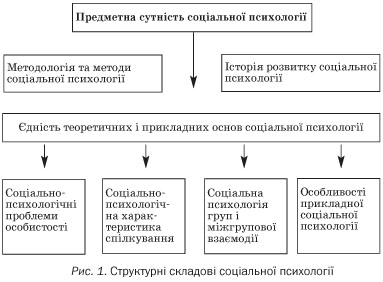 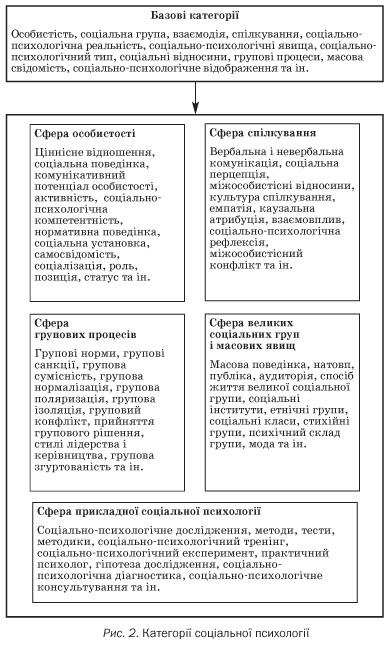 5. Матеріальне та методичне забезпечення теми.1). Методичні вказівки.2). Цільові завдання.3). Підручники.6. Матеріали для практичного заняття (зміст заняття).1. Поняття про соціальну психологію як науку.2. Предмет соціальної психології.3. Концептуальні засади соціальної психології.4. Методологія соціальної психології.5. Етапи дослідження в соціальній психології.6. Основні проблеми сучасної соціальної психології.7. Практичні навички з теми.Дайте визначення соціальної психології як науки й охарактеризуйте основні її відмінності від соціології та психології.Що є предметом соціальної психології та об’єктом її вивчення?Назвіть основні теоретичні концепції, які передували виникненню соціальної психології.Назвіть основні етапи методів психологічного дослідження й детально охарактеризуйте один з них.8. Термінологія (ключові слова): соціальна психологія, соціологія, спостереження, експеримент, опитування, тестування.9. Запитання для контролю знань.Якщо соціальна психологія вивчає закономірності становлення соціально-психологічної реальності, то в чому полягає її зміст?У чому полягають конкретні механізми взаємозв’язку соціального та психічного, у чому їх взаємодія та взаємозалежність?Доведіть, що тестування не є специфічним соціально-психологічним методом.10. Література.Базова:1. Андрєєва  Г. М.  Соцiальна  психологiя / Г. М. Андрєєва. – М., 1989.2. Анцупов А. Я. Конфликтология : учебник для вузов / А. Я. Анцупов,     А. И. Шипилов. – М. : ЮНИТИ, 1999.3. Бандурка А. М. Конфликтология / А. М. Бандурка, В. А. Друзь. – Харьков : Университет внутренних дел, 1997. 4. Бороздина Г. В. Психология делового общения: учебник / Г. В. Бороздина. – 2-е изд. – М. : ИНФРА, 2008. – 295 с.5.  Конфліктологія : підручник для студентів вищих навчальних закладів / Герасіна Л. М., Панов М. І., Осипова Н. П. та ін. – Харків : Право, 2002.6. Марков Г. Н. Справочник по конфликтологии, общению, менеджменту / Г. Н. Марков. – СПб. : Альфа, 2000.7. Немов Р. С. Психология : учеб. для студ. высш. пед. учеб. завед. : В 3 кн. – 4-е.изд. / Р. С. Немов . – М. :   ВЛАДОС, 2003. – Кн. 1 : Общие основы психологи. –688 с.8. Орбан-Лембрик Л. Е. Соціальна психологія : навчальний посібник / Л. Е. Орбан-Лембрик. – К. : Академвидав, 2005. – 448 с.9. Психология : учебник ; под. ред. А. А. Крылова. – М. : ПБОЮЛ М. А. Захаров, 2001. –  548 с.10. Рогов Е. И. Психология общения / Е. И. Рогов. –  М. :   ВЛАДОС, 2007. –335 с.11. Сандомирский М. Е. Психология коммерции : учеб. пособ. для студ. высш. учеб. завед. / М. Е. Сандомирский. – М. : Издательский центр «Академия», 2006. –224 с.12. Соціологія : короткий енциклопедичний словник / [уклад. Волович В.І., Тарасенко В.І., Захарченко М.В. та ін.; за заг. ред. Воловича В.І.] – К. : Укр. центр духовної культури, 1998. 13.  Соціологія : терміни, поняття, персоналії. Навчальний словник-довідник / [за заг. ред. В. М. Пічі]. – К. : Каравела, 2002.14. Трухін І. О. Соціальна психологія спілкування : навчальний посібник  / І. О. Трухін . К. : Центр навчальної літератури 2005. –336 с.15. Філоненко М. М. Психологія  спілкування : підручник / М. М. Філоненко. – К. : Центр навчальної літерату, 2008. –224 с.16. Цимбалюк І. М. Психологія спілкування : навчальний посібник / І. М. Цимбалюк. – К. : ВД «Професіонал», 2004. – 304 с.17. Цимбалюк І. М. Психологія спілкування : навчальний посібник / І. М. Цимбалюк. – 2-ге вид., випр. та допов. – К. : ВД « Професіонал», 2007. – 464 с.18.  Шеламова Г. М. Деловая культура и психология общения : учебник / Г. М. Шеламова. – 3-е изд., доп. – М. : Издательский цент  «Академия», 2004. – 160 с.Допоміжна:1. Абрамова  Г. С.  Вступ  до  практичної  психологiї / Г. С.  Абрамова. – М., 1994.2. Берн Э. Игры, в которые играют люди. Люди, которые играют в игры / Э. Берн. – СПб. ; М. : Университетская книга, 1998.3. . Варій М. Й. Психологія : навчальний посібник  / М. Й.  Варій. – К. : Центр навчальної літератури, 2007. – 288 с.4. Загальна психологія : підручник / О. В. Скрипченко, Л. В. Долинська, З. В. Огороднійчук та ін. – К. : Либідь, 2005. – 464 с.5. Крутоцкий В. А. Психология: учебник для учащихся пед. училищ / В. А. Крутоцкий. – М. : Просвещение, 1980. – 352 с. 6. Ковальчук М. С. Психологія : схеми, опорні конспекти, методики : навч. посіб. для студ. вищ.  навч. закл. / М. С. Ковальчук,  В.  М. Крайнюк, В. М. Марченко; за заг. ред. М. С. Корольчука. –К. : Ельга, Ніка-Центр, 2007. – 272 с.7. Максименко С. Д. Загальна психологія : навчальний посібник / С. Д. Максименко. – Вид. друге, перероб. та допов. – К. : Центр навчальної літератури, 2004. – 272с.8. Шадських Ю. Г. Психологія і педагогіка : навчальний посібник / Ю. Г. Шадських. – Львів : Магнолія плюс, 2005. – 320 с.Тема 2. Спілкування як феномен соціальної психології. Особистість у контексті спілкування.1. Кількість годин: 2.2. Обґрунтування теми. В останні роки неухильно зростає зацікавленість у психологічних знаннях, які стають надійним помічником кожної людини в таких сферах практичної діяльності, як освіта, медицина, юриспруденція та в повсякденному житті людини. Психологічні  знання та вміння необхідні кожному, а працівнику медичної галузі особливо, оскільки їх професійна діяльність передбачає постійні контакти типу «людина-людина». Уміння налагоджувати відносини з людьми , знаходити підхід до них складає основу життєвого та професійного успіху кожної особистості.3. Мета заняття: - загальна: вивчити основні теоретичні питання з теми, підготувати студентів з метою опанування основ психології спілкування; розвивати й удосконалювати навички спілкування.- конкретна: а) знати:основні теоретичні поняття теми; загальні характеристики спілкування: структуру, функції, види, стилі, складові процесу спілкування;б) уміти:- пояснювати структуру спілкування;- виділяти функції спілкування;- характеризувати види спілкування;- диференціювати стилі спілкування;- визначати складові процесу спілкування;- з’ясовувати роль спілкування в житті та діяльності людини;- аналізувати поняття особистості та її роль у контексті спілкування.4. Графологічна структура теми: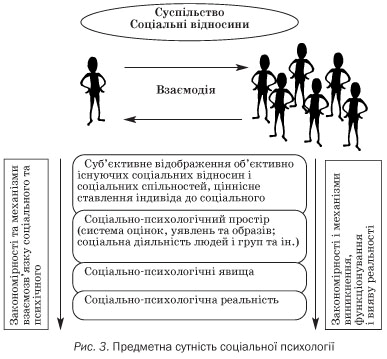 5. Матеріальне та методичне забезпечення теми.1). Методичні вказівки.2). Цільові завдання.3). Підручники.6. Матеріали для практичного заняття (зміст заняття).1. Поняття про спілкування як феномен соціальної психології.2. Загальні характеристики спілкування: структура, функції, види, стилі, складові процесу спілкування.3. Спілкування як потреба.4. Особистість у контексті спілкування.7. Практичні навички з теми.Що Ви вкладаєте в  поняття «спілкування»?Що є предметом дослідження спілкування в сучасній соціальній психології?Виділіть основні етапи оволодіння процесом комунікації в онтогенезі дитини.Які виникають соціальні потреби в дитини на базі потреби в спілкуванні?Охарактеризуйте структуру спілкування.Укажіть функції спілкування.Назвіть види спілкування.Які складники процесу спілкування Ви знаєте?Які стилі спілкування Вам відомі?Проаналізуйте роль особистості в контексті спілкування.8. Термінологія (ключові слова): спілкування, комунікація, комунікативний процес, сторони спілкування,  особистість.9. Запитання для контролю знань.Що  таке  спiлкування?2. Як  впливає  мiкросередовище,  макросередовище  на  формування особистості ?3. Яка роль спілкування у майбутній професійній діяльності?4. Назвіть характеристики спілкування.5. Чим зумовлюється потреба в спілкуванні? 6. Що є предметом спілкування? 7. Доведіть, що спілкування – це форма вияву активності особистості.Чим спілкування відрізняється від простої передачі інформації за допомогою  технічних пристроїв?10. Література.Базова:1. Андрєєва  Г. М.  Соцiальна  психологiя / Г. М. Андрєєва. – М., 1989.2. Анцупов А. Я. Конфликтология : учебник для вузов / А. Я. Анцупов,     А. И. Шипилов. – М. : ЮНИТИ, 1999.3. Бандурка А. М. Конфликтология / А. М. Бандурка, В. А. Друзь. – Харьков : Университет внутренних дел, 1997. 4. Бороздина Г. В. Психология делового общения: учебник / Г. В. Бороздина. – 2-е изд. – М. : ИНФРА, 2008. – 295 с.5.  Конфліктологія : підручник для студентів вищих навчальних закладів / Герасіна Л. М., Панов М. І., Осипова Н. П. та ін. – Харків : Право, 2002.6. Марков Г. Н. Справочник по конфликтологии, общению, менеджменту / Г. Н. Марков. – СПб. : Альфа, 2000.7. Немов Р. С. Психология : учеб. для студ. высш. пед. учеб. завед. : В 3 кн. – 4-е.изд. / Р. С. Немов . – М. :   ВЛАДОС, 2003. – Кн. 1 : Общие основы психологи. –688 с.8. Орбан-Лембрик Л. Е. Соціальна психологія : навчальний посібник / Л. Е. Орбан-Лембрик. – К. : Академвидав, 2005. – 448 с.9. Психология : учебник ; под. ред. А. А. Крылова. – М. : ПБОЮЛ М. А. Захаров, 2001. –  548 с.10. Рогов Е. И. Психология общения / Е. И. Рогов. –  М. :   ВЛАДОС, 2007. –335 с.11. Сандомирский М. Е. Психология коммерции : учеб. пособ. для студ. высш. учеб. завед. / М. Е. Сандомирский. – М. : Издательский центр «Академия», 2006. –224 с.12. Соціологія : короткий енциклопедичний словник / [уклад. Волович В.І., Тарасенко В.І., Захарченко М.В. та ін.; за заг. ред. Воловича В.І.] – К. : Укр. центр духовної культури, 1998. 13.  Соціологія : терміни, поняття, персоналії. Навчальний словник-довідник / [за заг. ред. В. М. Пічі]. – К. : Каравела, 2002.14. Трухін І. О. Соціальна психологія спілкування : навчальний посібник  / І. О. Трухін . К. : Центр навчальної літератури 2005. –336 с.15. Філоненко М. М. Психологія  спілкування : підручник / М. М. Філоненко. – К. : Центр навчальної літерату, 2008. –224 с.16. Цимбалюк І. М. Психологія спілкування : навчальний посібник / І. М. Цимбалюк. – К. : ВД «Професіонал», 2004. – 304 с.17. Цимбалюк І. М. Психологія спілкування : навчальний посібник / І. М. Цимбалюк. – 2-ге вид., випр. та допов. – К. : ВД « Професіонал», 2007. – 464 с.18.  Шеламова Г. М. Деловая культура и психология общения : учебник / Г. М. Шеламова. – 3-е изд., доп. – М. : Издательский цент  «Академия», 2004. – 160 с.Допоміжна:1. Абрамова  Г. С.  Вступ  до  практичної  психологiї / Г. С.  Абрамова. – М., 1994.2. Берн Э. Игры, в которые играют люди. Люди, которые играют в игры / Э. Берн. – СПб. ; М. : Университетская книга, 1998.3. . Варій М. Й. Психологія : навчальний посібник  / М. Й.  Варій. – К. : Центр навчальної літератури, 2007. – 288 с.4. Загальна психологія : підручник / О. В. Скрипченко, Л. В. Долинська, З. В. Огороднійчук та ін. – К. : Либідь, 2005. – 464 с.5. Крутоцкий В. А. Психология: учебник для учащихся пед. училищ / В. А. Крутоцкий. – М. : Просвещение, 1980. – 352 с. 6. Ковальчук М. С. Психологія : схеми, опорні конспекти, методики : навч. посіб. для студ. вищ.  навч. закл. / М. С. Ковальчук,  В.  М. Крайнюк, В. М. Марченко; за заг. ред. М. С. Корольчука. –К. : Ельга, Ніка-Центр, 2007. – 272 с.7. Максименко С. Д. Загальна психологія : навчальний посібник / С. Д. Максименко. – Вид. друге, перероб. та допов. – К. : Центр навчальної літератури, 2004. – 272с.8. Шадських Ю. Г. Психологія і педагогіка : навчальний посібник / Ю. Г. Шадських. – Львів : Магнолія плюс, 2005. – 320 с.Тема 3. Комунікативна детермінанта спілкування1. Кількість годин: 2.2. Обґрунтування теми. Спілкуючись між собою, люди передають один одному певне повідомлення, інформацію. Актуальним залишається те, що в умовах людського спілкування інформація не тільки передається, а й зазнає кількісних і якісних перетворень, приймається й інтерпретується різними людьми по-різному відповідно до їх мотивацій, досвіду та інших властивостей психіки.3. Мета заняття: - загальна: розглянути специфіку процесу комунікації, а також процесу обміну інформацією в спілкуванні людей; розкрити й успішно долати психологічні перепони процесу спілкування.- конкретна: студент повинена) знати:визначення поняття «комунікація»;особливості міжособистісної комунікації; характеристики комунікації;психологічні особливості вербальної й невербальної комунікації;суть поняття «комунікативні  бар’єри»;б) уміти:пояснювати специфіку міжособистісної комунікації; аналізувати види й функції комунікації;пояснювати суть вербальної й невербальної комунікації;інтерпретувати комунікативні  бар’єри;удосконалювати основні правила ефективного слухання та говоріння.Графологічна структура теми: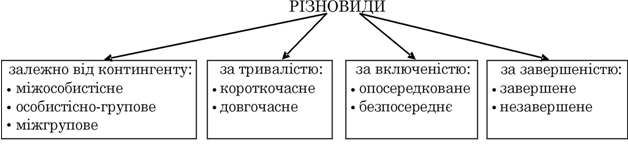 5. Матеріальне та методичне забезпечення теми.1). Методичні вказівки.2). Цільові завдання.3). Підручники.6. Матеріали для практичного заняття (зміст заняття).Специфіка міжособистісної комунікації. Основні характеристики комунікації: види, функції.Поняття про комунікативний простір.Психологічні особливості вербальної комунікації.Психологічні особливості невербальної комунікації.Комунікативні бар’єри та способи їх подолання.7. Практичні навички з теми.Завдання 1.Дайте визначення поняттю «комунікація».Поясніть різницю між поняттями «спілкування» й «комунікація». У чому полягає специфіка міжособистісної комунікації?Розкрийте зміст вербальних засобів спілкування.У чому полягають основні особливості невербального спілкування?Доведіть чи спростуйте твердження про те, що невербальні засоби спілкування не впливають на ефективність процесу спілкування.У чому полягає специфіка міжособистісної комунікації?За допомогою яких чинників можна досягти взаєморозуміння під час обміну інформацією?Розкрийте зміст основних компонентів комунікативного простору міжособистісних відносин.Завдання 2. Психологічна задача.Через Internet або оголошення в газеті ви маєте скласти текст для пошуку друга. Поясніть причини, чому важко познайомитися з незнайомою людиною в такий спосіб. Які спроби подолання комунікативних бар’єрів ви застосуєте?Завдання 3.Дайте відповідь на поставлене проблемно-риторичне запитання: „Якою мірою правильно те, що культура спілкування – це свого роду спілкування культур?”8. Термінологія (ключові слова): спілкування, міжособистісна комунікація, комунікативні бар’єри, інтерсуб’єкти, комунікативний простір, вербальна й невербальна комунікація.9. Запитання для контролю знань.Що таке «комунікація»?Дайте визначення поняттю спілкування як процесу обміну інформацією.Укажіть види комунікації.Охарактеризуйте функції комунікації.У чому суть поняття «комунікативний простір»?Яка комунікація називається вербальною?Яка комунікація називається невербальною?Які комунікативні бар’єри виникають під час міжособистісної взаємодії?10. Література.Базова:1. Андрєєва  Г. М.  Соцiальна  психологiя / Г. М. Андрєєва. – М., 1989.2. Анцупов А. Я. Конфликтология : учебник для вузов / А. Я. Анцупов,     А. И. Шипилов. – М. : ЮНИТИ, 1999.3. Бандурка А.М. Конфликтология / А.М. Бандурка, В.А. Друзь. – Харьков : Университет внутренних дел, 1997. 4. Бороздина Г. В. Психология делового общения: учебник / Г. В. Бороздина. – 2-е изд. – М. : ИНФРА, 2008. – 295 с.5.  Конфліктологія : підручник для студентів вищих навчальних закладів / Герасіна Л. М., Панов М. І., Осипова Н. П. та ін. – Харків : Право, 2002.6. Марков Г. Н. Справочник по конфликтологии, общению, менеджменту / Г. Н. Марков. – СПб. : Альфа, 2000.7. Немов Р. С. Психология : учеб. для студ. высш. пед. учеб. завед. : В 3 кн. – 4-е.изд. / Р. С. Немов . – М. :   ВЛАДОС, 2003. – Кн. 1 : Общие основы психологи. –688 с.8. Орбан-Лембрик Л. Е. Соціальна психологія : навчальний посібник / Л. Е. Орбан-Лембрик. – К. : Академвидав, 2005. – 448 с.9. Психология : учебник ; под. ред. А. А. Крылова. – М. : ПБОЮЛ М. А. Захаров, 2001. –  548 с.10. Рогов Е. И. Психология общения / Е. И. Рогов. –  М. :   ВЛАДОС, 2007. –335 с.11. Сандомирский М. Е. Психология коммерции : учеб. пособ. для студ. высш. учеб. завед. / М. Е. Сандомирский. – М. : Издательский центр «Академия», 2006. –224 с.12. Соціологія : короткий енциклопедичний словник / [уклад. Волович В. І., Тарасенко В. І., Захарченко М. В. та ін.; за заг. ред. Воловича В. І.] – К. : Укр. центр духовної культури, 1998. 13.  Соціологія : терміни, поняття, персоналії. Навчальний словник-довідник / [за заг. ред. В. М. Пічі]. – К. : Каравела, 2002.14. Трухін І. О. Соціальна психологія спілкування : навчальний посібник  / І. О. Трухін . К. : Центр навчальної літератури 2005. –336 с.15. Філоненко М. М. Психологія  спілкування : підручник / М. М. Філоненко. – К. : Центр навчальної літерату, 2008. –224 с.16. Цимбалюк І. М. Психологія спілкування : навчальний посібник / І. М. Цимбалюк. – К. : ВД «Професіонал», 2004. – 304 с.17. Цимбалюк І. М. Психологія спілкування : навчальний посібник / І. М. Цимбалюк. – 2-ге вид., випр. та допов. – К. : ВД « Професіонал», 2007. – 464 с.18.  Шеламова Г. М. Деловая культура и психология общения : учебник / Г. М. Шеламова. – 3-е изд., доп. – М. : Издательский цент  «Академия», 2004. – 160 с.Допоміжна:1. Абрамова  Г. С.  Вступ  до  практичної  психологiї / Г. С.  Абрамова. – М., 1994.2. Берн Э. Игры, в которые играют люди. Люди, которые играют в игры / Э. Берн. – СПб. ; М. : Университетская книга, 1998.3. . Варій М. Й. Психологія : навчальний посібник  / М. Й.  Варій. – К. : Центр навчальної літератури, 2007. – 288 с.4. Загальна психологія : підручник / О. В. Скрипченко, Л. В. Долинська, З. В. Огороднійчук та ін. – К. : Либідь, 2005. – 464 с.5. Крутоцкий В. А. Психология: учебник для учащихся пед. училищ / В. А. Крутоцкий. – М. : Просвещение, 1980. – 352 с. 6. Ковальчук М. С. Психологія : схеми, опорні конспекти, методики : навч. посіб. для студ. вищ.  навч. закл. / М. С. Ковальчук,  В.  М. Крайнюк, В. М. Марченко; за заг. ред. М. С. Корольчука. –К. : Ельга, Ніка-Центр, 2007. – 272 с.7. Максименко С. Д. Загальна психологія : навчальний посібник / С. Д. Максименко. – Вид. друге, перероб. та допов. – К. : Центр навчальної літератури, 2004. – 272с.8. Шадських Ю. Г. Психологія і педагогіка : навчальний посібник / Ю. Г. Шадських. – Львів : Магнолія плюс, 2005. – 320 с.Тема 4. Інтерактивна детермінанта спілкування1. Кількість годин: 2.2. Обґрунтування теми. Взаємодія, як і активність, носить об’єктивний і універсальний характер, в ній виявляється взаємозв’язок всіх структурних рівнів матерій, спосіб їх існування, форми руху, матеріальна єдність світу. Взаємодія – це універсальна властивість усього існуючого світу речей і явищ в їх взаємній зміні, впливові одного на інших.3. Мета заняття: - загальна: висвітлити теоретичні й методичні аспекти оптимізації процесу спілкування, зокрема взаємодії.- конкретна: студент повинена) знати:сутність поняття «взаємодія»;позиції комунікатора під час спілкування;психологічні теорії міжособистісної взаємодії;мотиви взаємодії та стратегії поведінки під час інтеракції;психологічні механізми впливу на людей;б) уміти:тлумачити поняття «інтеракція» й «взаємодія»; аналізувати інтерактивну сторону спілкування;інтерпретувати психологічні теорії міжособистісної взаємодії;визначати мотиви взаємодії та стратегії поведінки під час інтеракції;охарактеризувати психологічні механізми впливу на людей.4. Графологічна структура теми:5. Матеріальне та методичне забезпечення теми.1). Методичні вказівки.2). Цільові завдання.3). Підручники.6. Матеріали для практичного заняття (зміст заняття).Інтерактивна сторона спілкування.Взаємодія в суспільстві.Теорії міжособистісної взаємодії.Мотиви взаємодії та стратегії поведінки під час інтеракції.Психологічний вплив.7. Практичні навички з теми.Покажіть на прикладах інтерактивну сторону спілкування.Опишіть психологічні теорії, які пояснюють внутрішні механізми міжособистісної взаємодії (теорія обміну, психоаналітичний підхід, теорія керування враженнями, концепція символічного інтеракціонізму, трансактний аналіз).Які ви знаєте різновиди міжособистісних контактів, необхідних для формуваннясоціальних зв'язків?Відтворіть механізм соціальної взаємодії.Як відбувається психологічний вплив під час міжособистісної взаємодії, які є їхні види і на яких глибинах свідомості вони діють?Які види психологічного впливу ви відчували на собі?8. Термінологія (ключові слова): інтеракція, теорія обміну, психоаналітичний підхід, теорія керування враженнями, концепція символічного інтеракціонізму, навіювання, наслідування, мода, чутки, переконання, зараження, навіювання, співробітництво, суперництво.9. Запитання для контролю знань.Дайте визначення понятть «взаємодія», «інтеракція».Назвіть та охарактеризуйте основні позиції процесу взаємодії.Укажіть позиції комунікатора.Охарактеризуйте психологічні теорії міжособистісної взаємодії.Які основні мотиви взаємодії вам відомі?Які стратегії поведінки виникають при міжособисній взаємодії? Що таке «механізм впливу на інших»? З якою метою використовуються різні механізми впливу?10. Література.Базова:1. Андрєєва  Г. М.  Соцiальна  психологiя / Г. М. Андрєєва. – М., 1989.2. Анцупов А. Я. Конфликтология : учебник для вузов / А. Я. Анцупов,     А. И. Шипилов. – М. : ЮНИТИ, 1999.3. Бандурка А. М. Конфликтология / А. М. Бандурка, В. А. Друзь. – Харьков : Университет внутренних дел, 1997. 4. Бороздина Г. В. Психология делового общения: учебник / Г. В. Бороздина. – 2-е изд. – М. : ИНФРА, 2008. – 295 с.5.  Конфліктологія : підручник для студентів вищих навчальних закладів / Герасіна Л. М., Панов М. І., Осипова Н. П. та ін. – Харків : Право, 2002.6. Марков Г. Н. Справочник по конфликтологии, общению, менедж-менту / Г. Н. Марков. – СПб. : Альфа, 2000.7. Немов Р. С. Психология : учеб. для студ. высш. пед. учеб. завед. : В 3 кн. – 4-е.изд. / Р. С. Немов . – М. :   ВЛАДОС, 2003. – Кн. 1 : Общие основы психологи. –688 с.8. Орбан-Лембрик Л. Е. Соціальна психологія : навчальний посібник / Л. Е. Орбан-Лембрик. – К. : Академвидав, 2005. – 448 с.9. Психология : учебник ; под. ред. А. А. Крылова. – М. : ПБОЮЛ М. А. Захаров, 2001. –  548 с.10. Рогов Е. И. Психология общения / Е. И. Рогов. –  М. :   ВЛАДОС, 2007. –335 с.11. Сандомирский М. Е. Психология коммерции : учеб. пособ. для студ. высш. учеб. завед. / М. Е. Сандомирский. – М. : Издательский центр «Академия», 2006. –224 с.12. Соціологія : короткий енциклопедичний словник / [уклад. Волович В. І., Тарасенко В. І., Захарченко М. В. та ін.; за заг. ред. Воловича В.І.] – К. : Укр. центр духовної культури, 1998. 13.  Соціологія : терміни, поняття, персоналії. Навчальний словник-довідник / [за заг. ред. В. М. Пічі]. – К. : Каравела, 2002.14. Трухін І. О. Соціальна психологія спілкування : навчальний посібник  / І. О. Трухін. К. : Центр навчальної літератури 2005. –336 с.15. Філоненко М. М. Психологія  спілкування : підручник / М. М. Філоненко. – К. : Центр навчальної літерату, 2008. –224 с.16. Цимбалюк І. М. Психологія спілкування : навчальний посібник / І. М. Цимбалюк. – К. : ВД «Професіонал», 2004. – 304 с.17. Цимбалюк І. М. Психологія спілкування : навчальний посібник / І. М. Цимбалюк. – 2-ге вид., випр. та допов. – К. : ВД « Професіонал», 2007. – 464 с.18.  Шеламова Г. М. Деловая культура и психология общения : учебник / Г. М. Шеламова. – 3-е изд., доп. – М. : Издательский цент  «Академия», 2004. – 160 с.Допоміжна:1. Абрамова  Г.С.  Вступ  до  практичної  психологiї / Г.С.  Абрамова. – М., 1994.2. Берн Э. Игры, в которые играют люди. Люди, которые играют в игры / Э. Берн. – СПб. ; М. : Университетская книга, 1998.3. . Варій М. Й. Психологія : навчальний посібник  / М. Й.  Варій. – К. : Центр навчальної літератури, 2007. – 288 с.4. Загальна психологія : підручник / О. В. Скрипченко, Л. В. Долинська, З. В. Огороднійчук та ін. – К. : Либідь, 2005. – 464 с.5. Крутоцкий В. А. Психология: учебник для учащихся пед. училищ / В. А. Крутоцкий. – М. : Просвещение, 1980. – 352 с. 6. Ковальчук М. С. Психологія : схеми, опорні конспекти, методики : навч. посіб. для студ. вищ.  навч. закл. / М. С. Ковальчук,  В.  М. Крайнюк, В. М. Марченко; за заг. ред. М. С. Корольчука. –К. : Ельга, Ніка-Центр, 2007. – 272 с.7. Максименко С. Д. Загальна психологія : навчальний посібник / С. Д. Максименко. – Вид. друге, перероб. та допов. – К. : Центр навчальної літератури, 2004. – 272с.8. Шадських Ю. Г. Психологія і педагогіка : навчальний посібник / Ю. Г. Шадських. – Львів : Магнолія плюс, 2005. – 320 с.Тема 5. Перцептивна детермінанта спілкування1. Кількість годин: 2.2. Обґрунтування теми. Проблема формування враження про певну особистість є дуже актуальною, оскільки адекватні образи сприймання й уявлення про інших людей, які склалися в індивіда, дають можливість діяти в певних обставинах доцільно та з максимальною ефективністю.3. Мета заняття: - загальна: розкрити особливості процесу розуміння й пізнання однієї людини іншою під час  спілкування.- конкретна: студент повинена) знати:сутність поняття «соціальна перцепція»;механізми соціальної перцепції;визначення понять «ідентифікація», «емпатія», «рефлексія», «каузальна атрибуція», «стереотипізація»;типи каузальної атрибуції;б) уміти:тлумачити поняття «соціальна перцепція»; аналізувати перцептивну сторону спілкування;розрізняти поняття «соціальна перцепція» та «стереотипізація»;інтерпретувати механізми соціальної перцепції: ідентифікацію, рефлексію, каузальну атрибуцію;розкривати особливості каузальної атрибуції.4. Графологічна структура теми:Процес соціальної перцепції за М. Р. Бітяновою:5. Матеріальне та методичне забезпечення теми.1). Методичні вказівки.2). Цільові завдання.3). Підручники.6. Матеріали для практичного заняття (зміст заняття).1. Поняття соціальної перцепції.2. Механізми соціальної перцепції.3. Стереотипізація та ії роль у процесі спілкування.4. Особливості каузальної атрибуції.7. Практичні навички з теми.Покажіть на прикладах перцептивну сторону спілкування.Опишіть механізми соціальної перцепції (ідентифікація, рефлексія, каузальна атрибуція).Що таке взаєморозуміння та як його досягти?Які факти, на ваш погляд, можуть свідчити про формування різних традицій спілкування людей у культурах різних народів?Чи обов’язковим має бути взаєморозуміння в процесі спілкування між його учасниками?У чому полягає процес розуміння іншої людини?8. Термінологія (ключові слова): перцепція, ідентифікація, рефлексія, емпатія, стереотип,  стереотипізація, каузальна атрибуція.9. Запитання для контролю знань.Дайте визначення поняттю «соціальна перцепція».Які  механізми соціальної перцепції вам відомі?Що означають поняття «ідентифікація», «емпатія», «рефлексія», «каузальна атрибуція», «стереотипізація»?Назвіть стереотипи сприймання, відомі вам.Що таке «каузальна атрибуція»?Охарактеризуйте особливості каузальної атрибуції.10. Література.Базова:1. Андрєєва  Г.М.  Соцiальна  психологiя / Г.М. Андрєєва. – М., 1989.2. Анцупов А. Я. Конфликтология : учебник для вузов / А. Я. Анцупов,     А. И. Шипилов. – М. : ЮНИТИ, 1999.3. Бандурка А. М. Конфликтология / А. М. Бандурка, В. А. Друзь. – Харьков : Университет внутренних дел, 1997. 4. Бороздина Г. В. Психология делового общения: учебник / Г. В. Бороздина. – 2-е изд. – М. : ИНФРА, 2008. – 295 с.5.  Конфліктологія : підручник для студентів вищих навчальних закладів / Герасіна Л. М., Панов М. І., Осипова Н. П. та ін. – Харків : Право, 2002.6. Марков Г. Н. Справочник по конфликтологии, общению, менедж-менту / Г. Н. Марков. – СПб. : Альфа, 2000.7. Немов Р. С. Психология : учеб. для студ. высш. пед. учеб. завед. : В 3 кн. – 4-е.изд. / Р. С. Немов . – М. :   ВЛАДОС, 2003. – Кн. 1 : Общие основы психологи. –688 с.8. Орбан-Лембрик Л. Е. Соціальна психологія : навчальний посібник / Л. Е. Орбан-Лембрик. – К. : Академвидав, 2005. – 448 с.9. Психология : учебник ; под. ред. А. А. Крылова. – М. : ПБОЮЛ М. А. Захаров, 2001. –  548 с.10. Рогов Е. И. Психология общения / Е. И. Рогов. –  М. :   ВЛАДОС, 2007. –335 с.11. Сандомирский М. Е. Психология коммерции : учеб. пособ. для студ. высш. учеб. завед. / М. Е. Сандомирский. – М. : Издательский центр «Академия», 2006. –224 с.12. Соціологія : короткий енциклопедичний словник / [уклад. Волович В. І., Тарасенко В. І., Захарченко М. В. та ін.; за заг. ред. Воловича В.І.] – К. : Укр. центр духовної культури, 1998. 13.  Соціологія : терміни, поняття, персоналії. Навчальний словник-довідник / [за заг. ред. В. М. Пічі]. – К. : Каравела, 2002.14. Трухін І. О. Соціальна психологія спілкування : навчальний посібник  / І. О. Трухін . К. : Центр навчальної літератури 2005. –336 с.15. Філоненко М. М. Психологія  спілкування : підручник / М. М. Філоненко. – К. : Центр навчальної літерату, 2008. –224 с.16. Цимбалюк І. М. Психологія спілкування : навчальний посібник / І. М. Цимбалюк. – К. : ВД «Професіонал», 2004. – 304 с.17. Цимбалюк І. М. Психологія спілкування : навчальний посібник / І. М. Цимбалюк. – 2-ге вид., випр. та допов. – К. : ВД « Професіонал», 2007. – 464 с.18.  Шеламова Г. М. Деловая культура и психология общения : учебник / Г. М. Шеламова. – 3-е изд., доп. – М. : Издательский цент  «Академия», 2004. – 160 с.Допоміжна:1. Абрамова  Г. С.  Вступ  до  практичної  психологiї / Г. С.  Абрамова. – М., 1994.2. Берн Э. Игры, в которые играют люди. Люди, которые играют в игры / Э. Берн. – СПб. ; М. : Университетская книга, 1998.3. . Варій М. Й. Психологія : навчальний посібник  / М. Й.  Варій. – К. : Центр навчальної літератури, 2007. – 288 с.4. Загальна психологія : підручник / О. В. Скрипченко, Л. В. Долинська, З. В. Огороднійчук та ін. – К. : Либідь, 2005. – 464 с.5. Крутоцкий В. А. Психология: учебник для учащихся пед. училищ / В. А. Крутоцкий. – М. : Просвещение, 1980. – 352 с. 6. Ковальчук М. С. Психологія : схеми, опорні конспекти, методики : навч. посіб. для студ. вищ.  навч. закл. / М. С. Ковальчук,  В.  М. Крайнюк, В. М. Марченко; за заг. ред. М. С. Корольчука. –К. : Ельга, Ніка-Центр, 2007. – 272 с.7. Максименко С. Д. Загальна психологія : навчальний посібник / С. Д. Максименко. – Вид. друге, перероб. та допов. – К. : Центр навчальної літератури, 2004. – 272с.8. Шадських Ю. Г. Психологія і педагогіка : навчальний посібник / Ю. Г. Шадських. – Львів : Магнолія плюс, 2005. – 320 с.Тема 6. Соціальні групи1. Кількість годин: 2.2. Обґрунтування теми. Психологія і поведінка окремої людини як особистості істотно залежать від соціального середовища – складно  влаштованого суспільства, в якому люди об'єднані один з одним в численні й різноманітні зв’язки, групи. Знання особливостей і законів соціольних груп – це можливість налагодити чи покращити стосунки з іншими людьми, задовольнити власні (вищі) потреби, швидше адаптуватися в нових для нас умовах, мати можливість самореалізуватися.3. Мета заняття: - загальна: вивчити основні теоретичні питання з теми, розвивати та удосконалювати навички спілкування, зокрема в умовах різних соціальних груп.- конкретна: студент повинена) знати:основні теоретичні поняття: міжособистісне спілкування, соціальна група, велика група, мала група, колектив, позиція, статус, лідер;класифікацію соціальних груп;структуру й композицію малої соціальної групи;стилі лідерства;способи дослідження міжособистісних відносин у групах і колективах;б) уміти:тлумачити основні теоретичні поняття з теми; диференціювати поняття малої та великої соціальної  групи;розкрити сутність поняття «колектив»;розібрати структуру й композицію малої групи;інтерпретувати поняття «керівництво» й «лідерство»;аналізувати стилі лідерства;досліджувати міжособистісні відносини в групах і колективах.4. Графологічна структура теми:Соціальні групималі соціальні групи                  великі соціальні групи- асоціації	- класи- кооперації	- нації, народності- колективи	- конфесії	- вікові групи	- професійні групи5. Матеріальне та методичне забезпечення теми.1). Методичні вказівки.2). Цільові завдання.3). Підручники.6. Матеріали для практичного заняття (зміст заняття).1. Поняття про соціальні групи. 2. Класифікація соціальних груп.3. Поняття малої соціальної групи. 4. Види малих груп. Колектив як мала соціальна група. 5. Основні відносини в колективі: моральність, відповідальність, колективізм, відкритість, контактність, організованість, інформованість. 6. Структура малої соціальної групи. Позиція, статус, внутрішня установка і роль. 7. Композиція малої групи і моральні ціннісні орієнтації. Психологічна сумісність. 8. Керівництво та лідерство в групі. Індивідуальна характеристика лідера. 9. Стилі лідерства: авторитарний, демократичний і ліберальний.10. Міжособистісні відносини в групах і колективах. 11. Ефективність групової діяльності.7. Практичні навички з теми.Теми для дискусій:1. Психологічна характеристика розвиненого колективу.2. Феноменологія лідерства.3. Шляхи та засоби підвищення ефективності групової роботи.8. Термінологія (ключові слова): міжособистісне спілкування, соціальна група, велика соціальна група, мала соціальна група, колектив, позиція, статус, лідер.9. Запитання для контролю знань.1. Що  таке  «соціальна група»?2. Назвіть класифікацію груп.3. Що  таке  «мала соціальна група»? 4. Що  таке  «велика соціальна група»?  5. Які основні відносини в колективі? 6. Назвіть елементи структури й композиції малої групи. 7. Які стилі лідерства Вам відомі? 10. Література.Базова:1. Андрєєва  Г. М.  Соцiальна  психологiя / Г. М. Андрєєва. – М., 1989.2. Анцупов А. Я. Конфликтология : учебник для вузов / А. Я. Анцупов,     А. И. Шипилов. – М. : ЮНИТИ, 1999.3. Бандурка А. М. Конфликтология / А. М. Бандурка, В. А. Друзь. – Харьков : Университет внутренних дел, 1997. 4. Бороздина Г. В. Психология делового общения: учебник / Г. В. Бороздина. – 2-е изд. – М. : ИНФРА, 2008. – 295 с.5.  Конфліктологія : підручник для студентів вищих навчальних закладів / Герасіна Л. М., Панов М. І., Осипова Н. П. та ін. – Харків : Право, 2002.6. Марков Г. Н. Справочник по конфликтологии, общению, менедж-менту / Г. Н. Марков. – СПб. : Альфа, 2000.7. Немов Р. С. Психология : учеб. для студ. высш. пед. учеб. завед. : В 3 кн. – 4-е.изд. / Р. С. Немов . – М. :   ВЛАДОС, 2003. – Кн. 1 : Общие основы психологи. –688 с.8. Орбан-Лембрик Л. Е. Соціальна психологія : навчальний посібник / Л. Е. Орбан-Лембрик. – К. : Академвидав, 2005. – 448 с.9. Психология : учебник ; под. ред. А. А. Крылова. – М. : ПБОЮЛ М. А. Захаров, 2001. –  548 с.10. Рогов Е. И. Психология общения / Е. И. Рогов. –  М. :   ВЛАДОС, 2007. –335 с.11. Сандомирский М. Е. Психология коммерции : учеб. пособ. для студ. высш. учеб. завед. / М. Е. Сандомирский. – М. : Издательский центр «Академия», 2006. –224 с.12. Соціологія : короткий енциклопедичний словник / [уклад. Волович В. І., Тарасенко В. І., Захарченко М. В. та ін.; за заг. ред. Воловича В.І.] – К. : Укр. центр духовної культури, 1998. 13.  Соціологія : терміни, поняття, персоналії. Навчальний словник-довідник / [за заг. ред. В. М. Пічі]. – К. : Каравела, 2002.14. Трухін І. О. Соціальна психологія спілкування : навчальний посібник  / І. О. Трухін . К. : Центр навчальної літератури 2005. –336 с.15. Філоненко М. М. Психологія  спілкування : підручник / М. М. Філоненко. – К. : Центр навчальної літерату, 2008. –224 с.16. Цимбалюк І. М. Психологія спілкування : навчальний посібник / І. М. Цимбалюк. – К. : ВД «Професіонал», 2004. – 304 с.17. Цимбалюк І. М. Психологія спілкування : навчальний посібник / І. М. Цимбалюк. – 2-ге вид., випр. та допов. – К. : ВД « Професіонал», 2007. – 464 с.18.  Шеламова Г. М. Деловая культура и психология общения : учебник / Г. М. Шеламова. – 3-е изд., доп. – М. : Издательский цент  «Академия», 2004. – 160 с.Допоміжна:1. Абрамова  Г. С.  Вступ  до  практичної  психологiї / Г. С.  Абрамова. – М., 1994.2. Берн Э. Игры, в которые играют люди. Люди, которые играют в игры / Э. Берн. – СПб. ; М. : Университетская книга, 1998.3. . Варій М. Й. Психологія : навчальний посібник  / М. Й.  Варій. – К. : Центр навчальної літератури, 2007. – 288 с.4. Загальна психологія : підручник / О. В. Скрипченко, Л. В. Долинська, З. В. Огороднійчук та ін. – К. : Либідь, 2005. – 464 с.5. Крутоцкий В. А. Психология: учебник для учащихся пед. училищ / В. А. Крутоцкий. – М. : Просвещение, 1980. – 352 с. 6. Ковальчук М. С. Психологія : схеми, опорні конспекти, методики : навч. посіб. для студ. вищ.  навч. закл. / М. С. Ковальчук,  В.  М. Крайнюк, В. М. Марченко; за заг. ред. М. С. Корольчука. –К. : Ельга, Ніка-Центр, 2007. – 272 с.7. Максименко С. Д. Загальна психологія : навчальний посібник / С. Д. Максименко. – Вид. друге, перероб. та допов. – К. : Центр навчальної літератури, 2004. – 272с.8. Шадських Ю. Г. Психологія і педагогіка : навчальний посібник / Ю. Г. Шадських. – Львів : Магнолія плюс, 2005. – 320 с.Тема 7. Особистість у групі. Методи дослідження міжособистісних стосунків1. Кількість годин: 2.2. Обґрунтування теми. Об’єктивна й суб’єктивна значущість і непередбачуваність спілкування та міжособистісних стосунків обумовлюють увагу до цього явища кожної людини. Поглиблення розуміння закономірностей емоційних стосунків – одна з умов вирішення проблеми розвитку особистості, її виховання, а також соціально-демографічних проблем.3. Мета заняття: - загальна: вивчити основні теоретичні питання з теми; розвивати та удосконалювати навички спілкування, внести ясність у питання про те, чому виникають, як розвиваються і чому розпадаються настільки значущі для нас емоційні стосунки з іншими.- конкретна: студент повинена) знати:основні теоретичні поняття: міжособистісне спілкування, соціальна група, особистість, деіндивідуалізація, конформізм,  психологічний клімат, соціометрія;класифікацію соціальних груп;методи дослідження міжособистісних стосунків у соціальних групах;б) уміти:тлумачити основні теоретичні поняття з теми; охарактеризувати позитивний і негативний вплив групи на індивіда;пояснювати явище деіндивідуалізації;визначити сутність поняття «конформізм»;ознайомити з поняттями «психологічного клімату в групі»;окреслити методи дослідження міжособистісних стосунків у соціальних групах.Графологічна структура теми:                    ВзаємовпливОсобистість                                          Група5. Матеріальне та методичне забезпечення теми.1). Методичні вказівки.2). Цільові завдання.3). Підручники.6. Матеріали для практичного заняття (зміст заняття).1. Позитивний вплив групи на індивіда.2. Негативний вплив групи на особистість. 3. Явище деіндивідуалізації. 4. Явище конформізму. 5. Сприйняття і розуміння людьми один одного. 6. Самопочуття особистості в групі. 7. Поняття психологічного клімату, його складові. 8. Методи дослідження міжособистісних стосунків: «Групові ролі», «Діагностика міжособистісних стосунків» Т. Лірі, «Ступінь ціннісно-орієнтаційної єдності групи», «Психологічний клімат», визначення індексу групової згуртованості Сішора, опитувальник міжособистісних відносин А.А. Рукавішнікова. Соціометрія.7. Практичні навички з теми.А) Дайте відповіді на запитання:1. Який вплив на особистість має група?2. У чому полягає загроза явища деіндивідуалізації для особистості?3. За якими ознаками відбувається сприйняття і розуміння людьми один одного?4. Від чого залежить самопочуття особистості в групі? 5. Назвіть  складові психологічного клімату в групі.6. Які методи дослідження міжособистісних стосунків є найбільш поширеними?7. У чому суть соціометрії?Б) Теми для дискусій:1. Основні джерела особистісного розвитку індивіда в групі.2. Соціально-психологічна інтерпретація основних фактів, що свідчать про негативний вплив групи на особистість.3. Шляхи поліпшення точності і правильності міжособистісного сприйняття.4. Способи поліпшення самопочуття особистості в групі.5. Суперечливість впливу групи на особистість.8. Термінологія (ключові слова): міжособистісне спілкування, соціальна група, особистість, деіндивідуалізація, конформізм,  психологічний клімат, соціометрія.9. Запитання для контролю знань.1. Що  таке  «соціальна група»?2. За якими ознаками визначають психологічний клімат групи?3. Що  таке  «деіндивідуалізація»? 4. Що  таке  «конформізм»?  5. Які чинники свідчать про стосунки в колективі? 6. Які методи дослідження міжособистісних стосунків Вам відомі?7. З якою метою застосовують соціометричний аналіз? 10. Література.Базова:1. Андрєєва  Г. М.  Соцiальна  психологiя / Г. М. Андрєєва. – М., 1989.2. Анцупов А. Я. Конфликтология : учебник для вузов / А. Я. Анцупов,     А. И. Шипилов. – М. : ЮНИТИ, 1999.3. Бандурка А. М. Конфликтология / А. М. Бандурка, В. А. Друзь. – Харьков : Университет внутренних дел, 1997. 4. Бороздина Г. В. Психология делового общения: учебник / Г. В. Бороздина. – 2-е изд. – М. : ИНФРА, 2008. – 295 с.5.  Конфліктологія : підручник для студентів вищих навчальних закладів / Герасіна Л. М., Панов М. І., Осипова Н. П. та ін. – Харків : Право, 2002.6. Марков Г. Н. Справочник по конфликтологии, общению, менеджменту / Г. Н. Марков. – СПб. : Альфа, 2000.7. Немов Р. С. Психология : учеб. для студ. высш. пед. учеб. завед. : В 3 кн. – 4-е.изд. / Р. С. Немов . – М. :   ВЛАДОС, 2003. – Кн. 1 : Общие основы психологи. –688 с.8. Орбан-Лембрик Л. Е. Соціальна психологія : навчальний посібник / Л. Е. Орбан-Лембрик. – К. : Академвидав, 2005. – 448 с.9. Психология : учебник ; под. ред. А. А. Крылова. – М. : ПБОЮЛ М. А. Захаров, 2001. –  548 с.10. Рогов Е. И. Психология общения / Е. И. Рогов. –  М. :   ВЛАДОС, 2007. –335 с.11. Сандомирский М. Е. Психология коммерции : учеб. пособ. для студ. высш. учеб. завед. / М. Е. Сандомирский. – М. : Издательский центр «Академия», 2006. –224 с.12. Соціологія : короткий енциклопедичний словник / [уклад. Волович В. І., Тарасенко В. І., Захарченко М. В. та ін.; за заг. ред. Воловича В. І.] – К. : Укр. центр духовної культури, 1998. 13.  Соціологія : терміни, поняття, персоналії. Навчальний словник-довідник / [за заг. ред. В. М. Пічі]. – К. : Каравела, 2002.14. Трухін І. О. Соціальна психологія спілкування : навчальний посібник  / І. О. Трухін . К. : Центр навчальної літератури 2005. –336 с.15. Філоненко М. М. Психологія  спілкування : підручник / М. М. Філоненко. – К. : Центр навчальної літерату, 2008. –224 с.16. Цимбалюк І. М. Психологія спілкування : навчальний посібник / І. М. Цимбалюк. – К. : ВД «Професіонал», 2004. – 304 с.17. Цимбалюк І. М. Психологія спілкування : навчальний посібник / І. М. Цимбалюк. – 2-ге вид., випр. та допов. – К. : ВД « Професіонал», 2007. – 464 с.18.  Шеламова Г. М. Деловая культура и психология общения : учебник / Г. М. Шеламова. – 3-е изд., доп. – М. : Издательский цент  «Академия», 2004. – 160 с.Допоміжна:1. Абрамова  Г. С.  Вступ  до  практичної  психологiї / Г. С.  Абрамова. – М., 1994.2. Берн Э. Игры, в которые играют люди. Люди, которые играют в игры / Э. Берн. – СПб. ; М. : Университетская книга, 1998.3. . Варій М. Й. Психологія : навчальний посібник  / М. Й.  Варій. – К. : Центр навчальної літератури, 2007. – 288 с.4. Загальна психологія : підручник / О. В. Скрипченко, Л. В. Долинська, З. В. Огороднійчук та ін. – К. : Либідь, 2005. – 464 с.5. Крутоцкий В. А. Психология: учебник для учащихся пед. училищ / В. А. Крутоцкий. – М. : Просвещение, 1980. – 352 с. 6. Ковальчук М. С. Психологія : схеми, опорні конспекти, методики : навч. посіб. для студ. вищ.  навч. закл. / М. С. Ковальчук,  В.  М. Крайнюк, В. М. Марченко; за заг. ред. М. С. Корольчука. –К. : Ельга, Ніка-Центр, 2007. – 272 с.7. Максименко С. Д. Загальна психологія : навчальний посібник / С. Д. Максименко. – Вид. друге, перероб. та допов. – К. : Центр навчальної літератури, 2004. – 272с.8. Шадських Ю. Г. Психологія і педагогіка : навчальний посібник / Ю. Г. Шадських. – Львів : Магнолія плюс, 2005. – 320 с.Тема 8.  Конфліктне спілкування1. Кількість годин: 2.2. Обґрунтування теми. Поняття «конфлікт» розуміється в дуже широкому плані та вживаєтся в різних значеннях. Конфлікт суттєво залежить від зовнішнього контексту, в якому він виникає та розвивається. Важливою складовою є соціально-психологічне середовище, що представлене різними соціальними групами з їх специфічною структурою, динамікою, нормами, цінностями, тому потрібно знати, як поводитися в різних конфліктних ситуаціях, як вирішувати конфлікт.3. Мета заняття: - загальна: надати знання студентам про особистісні передумови конфліктної поведінки та необхідності гнучкого застування різних стратегій і тактик у конфліктних ситуаціях.- конкретна: студент повинена) знати:сутність поняття «конфлікт»;основні елементи конфлікту;класифікацію та типологію конфліктів;типи комунікативної поведінки у коніліктних ситуаціях;б) уміти:тлумачити поняття «конфлікт» розглянути основні елементи конфлікту;визначати типи комунікативної поведінки;розглянути базові підстави класифікації та типології конфліктів4. Графологічна структура теми:Конфліктна ситуація + Інцидент -> КонфліктУ сучасній психології вирізняють низку основних елементів конфлікту:сторони (учасники, суб´єкти) конфлікту;умови проходження конфлікту;образи конфліктної ситуації;можливі дії учасників конфлікту.5. Матеріальне та методичне забезпечення теми.1). Методичні вказівки.2). Цільові завдання.3). Підручники.6. Матеріали для практичного заняття (зміст заняття).1. Психологічні знання про особистісні передумови конфліктної поведінки.2. Основні елементи конфлікту.3. Конфліктні ситуації. 4. Психологія конфліктів.5. Динаміка розвитку конфліктів.6. Стадії розвитку конфліктів 7. Стратегії поведінки в конфліктній ситуації 8. Маніпулятивна та актуалізаторські моделі спілкування.7. Практичні навички з теми.1. Які стратегії поведінки в конфлікті Ви знаєте? Визначте стратегію поведінки, яка Вам імпонує найбільше, і обгрунтуйте свою відповідь.2. Наведіть приклад конфлікту, зазначивши всі його основні елементи та фази. Визначте, на якій фазі розвитку знаходиться описаний Вами конфлікт, тип  конфлікту та варіанти його типології .3. Виведіть основні психологічні причини та види конфліктів. Перерахуйте найбільш типові для вас конфліктогени спілкування та конфліктогени, на які Ви найбільш реагуєте. Прослідкуйте, чи є між ними зв’язок, і якщо є, то який.4. Опишіть будь-який конфлікт, який був у Вашому житті, визначте в ньому елементи формули конфлікту та зобразіть карту конфлікту. Намагайтесь проаналізувати, які тактики поведінки використовуються учасниками конфлікту, і відповідно,чи можна вирішити конфлікт. Які методи для конструктивного вирішення Ви запропонуєте?8. Термінологія (ключові слова): міжособистісне спілкування, соціальна група, особистість, деіндивідуалізація, конформізм,  психологічний клімат, соціометрія.9. Запитання для контролю знань.1.Що складає основу будь-якого конфлікту?2.Назвіть основні елементи конфлікту?3.При яких обставинах можуть виникати конфліктогенні ситуації?4.Дайте пояснення психологічного терміна «синтонна поведінка»?5.Назвіть види конфліктів.6.Охарактеризуйте динаміку розвитку конфлікту.7.Охарактеризуйте стадії розвитку конфлікту.10. Література.Базова:1. Андрєєва  Г. М.  Соцiальна  психологiя / Г. М. Андрєєва. – М., 1989.2. Анцупов А. Я. Конфликтология : учебник для вузов / А. Я. Анцупов,     А. И. Шипилов. – М. : ЮНИТИ, 1999.3. Бандурка А. М. Конфликтология / А. М. Бандурка, В. А. Друзь. – Харьков : Университет внутренних дел, 1997. 4. Бороздина Г. В. Психология делового общения: учебник / Г. В. Бороздина. – 2-е изд. – М. : ИНФРА, 2008. – 295 с.5.  Конфліктологія : підручник для студентів вищих навчальних закладів / Герасіна Л. М., Панов М. І., Осипова Н. П. та ін. – Харків : Право, 2002.6. Марков Г. Н. Справочник по конфликтологии, общению, менедж-менту / Г. Н. Марков. – СПб. : Альфа, 2000.7. Немов Р. С. Психология : учеб. для студ. высш. пед. учеб. завед. : В 3 кн. – 4-е.изд. / Р. С. Немов . – М. :   ВЛАДОС, 2003. – Кн. 1 : Общие основы психологи. –688 с.8. Орбан-Лембрик Л. Е. Соціальна психологія : навчальний посібник / Л. Е. Орбан-Лембрик. – К. : Академвидав, 2005. – 448 с.9. Психология : учебник ; под. ред. А. А. Крылова. – М. : ПБОЮЛ М. А. Захаров, 2001. –  548 с.10. Рогов Е. И. Психология общения / Е. И. Рогов. –  М. :   ВЛАДОС, 2007. –335 с.11. Сандомирский М. Е. Психология коммерции : учеб. пособ. для студ. высш. учеб. завед. / М. Е. Сандомирский. – М. : Издательский центр «Академия», 2006. –224 с.12. Соціологія : короткий енциклопедичний словник / [уклад. Волович В. І., Тарасенко В. І., Захарченко М. В. та ін.; за заг. ред. Воловича В.І.] – К. : Укр. центр духовної культури, 1998. 13.  Соціологія : терміни, поняття, персоналії. Навчальний словник-довідник / [за заг. ред. В. М. Пічі]. – К. : Каравела, 2002.14. Трухін І. О. Соціальна психологія спілкування : навчальний посібник  / І. О. Трухін . К. : Центр навчальної літератури 2005. –336 с.15. Філоненко М. М. Психологія  спілкування : підручник / М. М. Філоненко. – К. : Центр навчальної літерату, 2008. –224 с.16. Цимбалюк І. М. Психологія спілкування : навчальний посібник / І. М. Цимбалюк. – К. : ВД «Професіонал», 2004. – 304 с.17. Цимбалюк І. М. Психологія спілкування : навчальний посібник / І. М. Цимбалюк. – 2-ге вид., випр. та допов. – К. : ВД « Професіонал», 2007. – 464 с.18.  Шеламова Г. М. Деловая культура и психология общения : учебник / Г. М. Шеламова. – 3-е изд., доп. – М. : Издательский цент  «Академия», 2004. – 160 с.Допоміжна:1. Абрамова  Г. С.  Вступ  до  практичної  психологiї / Г. С.  Абрамова. – М., 1994.2. Берн Э. Игры, в которые играют люди. Люди, которые играют в игры / Э. Берн. – СПб. ; М. : Университетская книга, 1998.3. . Варій М. Й. Психологія : навчальний посібник  / М. Й.  Варій. – К. : Центр навчальної літератури, 2007. – 288 с.4. Загальна психологія : підручник / О. В. Скрипченко, Л. В. Долинська, З. В. Огороднійчук та ін. – К. : Либідь, 2005. – 464 с.5. Крутоцкий В. А. Психология: учебник для учащихся пед. училищ / В. А. Крутоцкий. – М. : Просвещение, 1980. – 352 с. 6. Ковальчук М. С. Психологія : схеми, опорні конспекти, методики : навч. посіб. для студ. вищ.  навч. закл. / М. С. Ковальчук,  В.  М. Крайнюк, В. М. Марченко; за заг. ред. М. С. Корольчука. –К. : Ельга, Ніка-Центр, 2007. – 272 с.7. Максименко С. Д. Загальна психологія : навчальний посібник / С. Д. Максименко. – Вид. друге, перероб. та допов. – К. : Центр навчальної літератури, 2004. – 272с.8. Шадських Ю. Г. Психологія і педагогіка : навчальний посібник / Ю. Г. Шадських. – Львів : Магнолія плюс, 2005. – 320 с.Тема 9.  Соціальні норми та регуляція поведінки1. Кількість годин: 2.2. Обґрунтування теми. Соціальні норми можна розглядати як зразки, моделі реальної поведінки людей, програму людської практичної діяльності в зв'язку з тією чи іншою конкретною соціальною ситуацією. Вони закріплюють таку поведінку, що виражає типові соціальні зв'язки й відносини, яка є характерною для більшості представників соціуму (конкретної соціальної групи), схвалюється та здійснюється ними. 3. Мета заняття: - загальна: надати знання студентам про соціальні норми, особистісні передумови конформної поведінки, необхідність гнучкого застування  певних стратегій і тактик поведінки в різних ситуаціях.- конкретна: студент повинена) знати:сутність теоретичних понять з теми;основні чинники конформної поведінки;причини, за якими особистість слідує наказам;причини, за якими особистість висловлює незгоду;б) уміти:тлумачити поняття «конформність» аналізувати основні причини конформної поведінки;визначати причини, за якими особистість слідує наказам;характеризувати причини, за якими особистість висловлює незгоду.4. Графологічна структура теми:Чинники конформної поведінкиОтотожнення з групою	                               Бажання бути точним                                    Особистість проти ситуаціїБажання особистого виграшу		БездумністьБажання подобатися, страх бути непопуляр¬ним5. Матеріальне та методичне забезпечення теми.1). Методичні вказівки.2). Цільові завдання.3). Підручники.6. Матеріали для практичного заняття (зміст заняття).1. Конформність як одна з форм соціальної поведінки. 2. Чинники конформної поведінки. 3. Підкорення: слідування наказам. 4. Незгода: слідування сумлінню. 7. Практичні навички з теми.- Що таке групові норми й групова поведінка?- Що таке соціальні акції і які рівні формалізації їх ви знаєте?- Розкажіть про дослідження нормативного впливу групової більшості.- Дайте визначення феномену групового тиску.- Що являє собою конформізм як соціально-психологічне явище?- Що таке конформність, дайте пояснення конформної поведінки?8. Термінологія (ключові слова): міжособистісне спілкування, соціальна група, особистість, деіндивідуалізація, конформізм,  психологічний клімат.9. Запитання для контролю знань.1. Що означає поняття «конформність»?2. Охарактеризуйте  основні причини конформності поведінки.3. Назвіть причини слідування наказам.4. таке «незгода»? У чому її причини?5. Назвіть стадії прояву незгоди.10. Література.Базова:1. Андрєєва  Г. М.  Соцiальна  психологiя / Г. М. Андрєєва. – М., 1989.2. Анцупов А. Я. Конфликтология : учебник для вузов / А. Я. Анцупов,     А. И. Шипилов. – М. : ЮНИТИ, 1999.3. Бандурка А. М. Конфликтология / А. М. Бандурка, В. А. Друзь. – Харьков : Университет внутренних дел, 1997. 4. Бороздина Г. В. Психология делового общения: учебник / Г. В. Бороздина. – 2-е изд. – М. : ИНФРА, 2008. – 295 с.5.  Конфліктологія : підручник для студентів вищих навчальних закладів / Герасіна Л. М., Панов М. І., Осипова Н. П. та ін. – Харків : Право, 2002.6. Марков Г. Н. Справочник по конфликтологии, общению, менеджменту / Г. Н. Марков. – СПб. : Альфа, 2000.7. Немов Р. С. Психология : учеб. для студ. высш. пед. учеб. завед. : В 3 кн. – 4-е.изд. / Р. С. Немов . – М. :   ВЛАДОС, 2003. – Кн. 1 : Общие основы психологи. –688 с.8. Орбан-Лембрик Л. Е. Соціальна психологія : навчальний посібник / Л. Е. Орбан-Лембрик. – К. : Академвидав, 2005. – 448 с.9. Психология : учебник ; под. ред. А. А. Крылова. – М. : ПБОЮЛ М. А. Захаров, 2001. –  548 с.10. Рогов Е. И. Психология общения / Е. И. Рогов. –  М. :   ВЛАДОС, 2007. –335 с.11. Сандомирский М. Е. Психология коммерции : учеб. пособ. для студ. высш. учеб. завед. / М. Е. Сандомирский. – М. : Издательский центр «Академия», 2006. –224 с.12. Соціологія : короткий енциклопедичний словник / [уклад. Волович В. І., Тарасенко В. І., Захарченко М. В. та ін.; за заг. ред. Воловича В.І.] – К. : Укр. центр духовної культури, 1998. 13.  Соціологія : терміни, поняття, персоналії. Навчальний словник-довідник / [за заг. ред. В. М. Пічі]. – К. : Каравела, 2002.14. Трухін І. О. Соціальна психологія спілкування : навчальний посібник  / І. О. Трухін . К. : Центр навчальної літератури 2005. –336 с.15. Філоненко М. М. Психологія  спілкування : підручник / М. М. Філоненко. – К. : Центр навчальної літерату, 2008. –224 с.16. Цимбалюк І. М. Психологія спілкування : навчальний посібник / І. М. Цимбалюк. – К. : ВД «Професіонал», 2004. – 304 с.17. Цимбалюк І. М. Психологія спілкування : навчальний посібник / І. М. Цимбалюк. – 2-ге вид., випр. та допов. – К. : ВД « Професіонал», 2007. – 464 с.18.  Шеламова Г. М. Деловая культура и психология общения : учебник / Г. М. Шеламова. – 3-е изд., доп. – М. : Издательский цент  «Академия», 2004. – 160 с.Допоміжна:1. Абрамова  Г. С.  Вступ  до  практичної  психологiї / Г. С.  Абрамова. – М., 1994.2. Берн Э. Игры, в которые играют люди. Люди, которые играют в игры / Э. Берн. – СПб. ; М. : Университетская книга, 1998.3. . Варій М. Й. Психологія : навчальний посібник  / М. Й.  Варій. – К. : Центр навчальної літератури, 2007. – 288 с.4. Загальна психологія : підручник / О. В. Скрипченко, Л. В. Долинська, З. В. Огороднійчук та ін. – К. : Либідь, 2005. – 464 с.5. Крутоцкий В. А. Психология: учебник для учащихся пед. училищ / В. А. Крутоцкий. – М. : Просвещение, 1980. – 352 с. 6. Ковальчук М. С. Психологія : схеми, опорні конспекти, методики : навч. посіб. для студ. вищ.  навч. закл. / М. С. Ковальчук,  В.  М. Крайнюк, В. М. Марченко; за заг. ред. М. С. Корольчука. –К. : Ельга, Ніка-Центр, 2007. – 272 с.7. Максименко С. Д. Загальна психологія : навчальний посібник / С. Д. Максименко. – Вид. друге, перероб. та допов. – К. : Центр навчальної літератури, 2004. – 272с.8. Шадських Ю. Г. Психологія і педагогіка : навчальний посібник / Ю. Г. Шадських. – Львів : Магнолія плюс, 2005. – 320 с.Сприйняття зовнішнього вигляду й поведінки об’єкта спостереженняСтворення уявлень про психологічні особливості й стан об’єкта спостереженняСтворення уявлень про причини й наслідки поведінкиСтворення стратегії власної поведінки